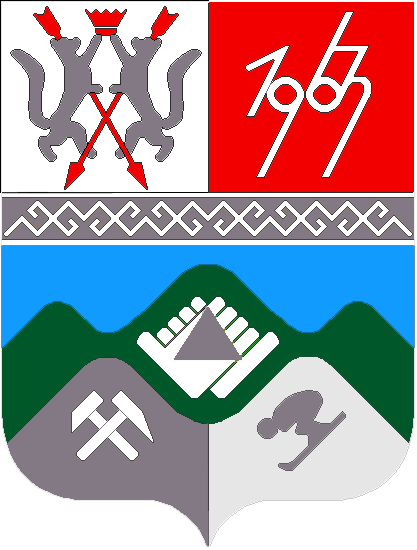 КЕМЕРОВСКАЯ ОБЛАСТЬМУНИЦИПАЛЬНОЕ ОБРАЗОВАНИЕ «ТАШТАГОЛЬСКИЙ МУНИЦИПАЛЬНЫЙ РАЙОН»СОВЕТ НАРОДНЫХ ДЕПУТАТОВ ТАШТАГОЛЬСКОГО МУНИЦИПАЛЬНОГО РАЙОНАРЕШЕНИЕот « 22 »   2016 года № 177-ррПринято Советом народных депутатов                                                                Таштагольского муниципального района               от «22 »  марта 2016 годаО подготовке проекта решения Совета народных депутатов Таштагольского муниципального района «Об исполнении бюджета Муниципального образования «Таштагольский муниципальный район» за 2015 год»Учитывая общественную значимость, руководствуясь Федеральным законом от 06.10.2003 года № 131-ФЗ «Об общих принципах организации местного самоуправления в Российской Федерации», Уставом муниципального образования «Таштагольский муниципальный район», Совет народных депутатов Таштагольского муниципального района,  РЕШИЛ:1. Вынести проект решения Совет народных депутатов Таштагольского муниципального района «Об исполнении бюджета Муниципального образования «Таштагольский муниципальный район» за 2015 год» на обсуждение жителей Таштагольского муниципального района, путем опубликования его текста в газете «Красная Шория» и размещения на официальном сайте администрации Таштагольского муниципального района в сети Интернет, согласно приложению № 1 к настоящему решению.2. Определить срок необходимый для обсуждения населением Таштагольского муниципального района проекта решения «Об исполнении бюджета Муниципального образования «Таштагольский муниципальный район» за 2015 год» и предоставления замечаний, предложений по нему в течение 14 дней со дня его опубликования.3. Утвердить порядок участия граждан в обсуждении и учета предложений по проекту решения «Об исполнении бюджета Муниципального образования «Таштагольский муниципальный район» за 2015 год», опубликовать его текст в газете «Красная Шория» и разместить на сайте администрации Таштагольского муниципального района в сети Интернет, согласно приложению № 2 к настоящему решению.4. Утвердить состав рабочей группы по разработке проекта решения «Об исполнении бюджета Муниципального образования «Таштагольский муниципальный район» за 2015 год», согласно приложению № 3 к настоящему решению.5. Поручить рабочей группе по разработке проекта решения «Об исполнении бюджета Муниципального образования «Таштагольский муниципальный район» за 2015 год»:5.1. Обобщить и систематизировать замечания и предложения граждан по проекту решения «Об исполнении бюджета Муниципального образования «Таштагольский муниципальный район» за 2015 год»;5.2. Организовать проведение публичных слушаний по проекту решения «Об исполнении бюджета Муниципального образования «Таштагольский муниципальный район» за 2015 год» и назначить их проведение на 7 апреля 2016 года в 11 часов в малом зале администрации Таштагольского муниципального района, по адресу: Россия, Кемеровская область, г. Таштагол, ул. Ленина, дом № 60.5.3. Проект решения «Об исполнении бюджета Муниципального образования «Таштагольский муниципальный район» за 2015 год», и заключение по результатам проведенных публичных слушаний по обсуждению проекта решения «Об исполнении бюджета Муниципального образования «Таштагольский муниципальный район» за 2015 год», вынести на очередное заседание Совета народных депутатов Таштагольского муниципального района, для утверждения.         6. Настоящее решение опубликовать в газете «Красная Шория», разместить на официальном сайте администрации Таштагольского муниципального района в сети Интернет.         7. Настоящее решение вступает в силу с момента его официального опубликования.8. Контроль за исполнением настоящего решения возложить на председателя Совета народных депутатов Таштагольского муниципального района Остроухова П.В.Глава Таштагольского         муниципального района					            В.Н. МакутаПредседатель Совета народных депутатов Таштагольского муниципального района				П.В.Остроухов			 Приложение № 1 к решениюСовета народных депутатовТаштагольского муниципального района   от «22»   марта          . №177-рр ПРОЕКТ РЕШЕНИЯ«Об исполнении бюджета Муниципального образования «Таштагольский муниципальный район» за 2015 год»1. Проект решения «Об исполнении бюджета Муниципального образования «Таштагольский муниципальный район» за 2015 год» включает в себя:основные характеристики  исполнения бюджета Муниципального образования «Таштагольский муниципальный район» за  2015 год:	 объем доходов  бюджета Таштагольского муниципального района в сумме 2478803,7тыс. рублей;объем расходов бюджета Таштагольского муниципального района сумме 2525812,5 тыс. рублей;дефицит бюджета Таштагольского муниципального района в сумме 47008,8 тыс. рублей. Отчет об исполнении бюджета Муниципального образования «Таштагольский муниципальный район» по доходам, по кодам классификации доходов бюджета за 2015 год, согласно Приложению № 2 настоящего решения.Отчет об исполнении бюджета Муниципального образования «Таштагольский муниципальный район»  по кодам видов, подвидов доходов за 2015 год, согласно Приложению № 2 настоящего решения.Отчет об исполнении бюджета по расходам бюджета Муниципального образования «Таштагольский муниципальный район» по разделам, подразделам функциональной классификации расходов бюджетов Российской Федерации за 2015 год, согласно Приложению № 3 настоящего решения.Отчет по расходам бюджета Муниципального образования «Таштагольский муниципальный район» по ведомственной структуре расходов, согласно приложению № 4 настоящего решения.Отчет по источникам финансирования дефицита бюджета по кодам групп, подгрупп, статей, видов, классификации операций сектора государственного управления, за 2015 год, согласно Приложению № 5 настоящего решения.Отчет по источникам финансирования дефицита бюджета по кодам классификации источников финансирования дефицита бюджета, согласно приложению № 6 настоящего решения.Настоящее решение вступает в силу с момента его подписания и подлежит опубликованию в газете «Красная Шория».Приложение № 2 к решениюСовета народных депутатов Таштагольского муниципального района  от «22 » марта   2016г.  №177-ррПОРЯДОКУЧАСТИЯ ГРАЖДАН В ОБСУЖДЕНИИ ПРОЕКТА РЕШЕНИЯ «ОБ ИСПОЛНЕНИИ БЮДЖЕТА МУНИЦИПАЛЬНОГО ОБРАЗОВАНИЯ «ТАШТАГОЛЬСКИЙ МУНИЦИПАЛЬНЫЙ РАЙОН» ЗА 2015 ГОД  И УЧЕТА ПРЕДЛОЖЕНИЙ ПО ПРОЕКТУ Обсуждение гражданами проекта решения «Об исполнении бюджета Муниципального образования «Таштагольский муниципальный район» за 2015 год»  (далее - проект) является одним из способов непосредственного участия граждан в местном самоуправлении.Настоящий порядок регулирует вопросы участия граждан в обсуждении и приема замечаний и предложений граждан по проекту. Обсуждение проекта может осуществляться на собраниях (сходах) граждан по месту жительства, месту работы во внерабочее время, на заседаниях местных отделений политических партий и других общественных организаций.Замечания, предложения, появившиеся как в результате коллективного обсуждения, так и от отдельных граждан, направляются в рабочую группу по разработке проекта (по адресу: 652992, Россия, Кемеровская область, г. Таштагол, ул. Ленина, 60, каб. № 218), в письменном виде, с указанием названия коллектива или фамилии, имени, отчества, адреса гражданина. Замечания, предложения принимаются в течение 14 дней с момента опубликования проекта в газете «Красная Шория» и размещения на сайте администрации Таштагольского муниципального района, в сети Интернет.Поступившие в рабочую группу замечания и предложения регистрируются в установленном порядке.Рабочая группа рассматривает поступившие в письменном виде замечания и предложения по проекту. По итогам изучения, анализа и обобщения внесенных замечаний, предложений, рабочая группа готовит заключение, которое содержит следующие сведения:- общее количество поступивших предложений;- предложения, рекомендуемые рабочей группой к внесению в проект;- предложения, отклоненные рабочей группой.По окончании срока, отведенного на обсуждение проекта, рабочая группа организовывает и проводит публичные слушания время и дата проведения, которых определяются Решением Совета народных депутатов Таштагольского муниципального района.Заключение рабочей группы по результатам проведения публичных слушаний и учета предложений граждан выносится на обсуждение Совета народных депутатов Таштагольского муниципального района и носит рекомендательный характер.Совет народных депутатов Таштагольского муниципального района рассматривает заключение рабочей группы и принимает решение о его принятии. Принятый Советом народных депутатов Таштагольского муниципального района проект решения «Об исполнении бюджета Муниципального образования «Таштагольский муниципальный район» за 2015 год», подлежит официальному опубликованию в газете «Красная Шория», и вступает в силу после официального опубликования.Приложение № 3 к решениюСовета народных депутатов Таштагольского муниципального района     от «22»  марта  . №177-ррСОСТАВРАБОЧЕЙ ГРУППЫ ПО РАЗРАБОТКЕ ПРОЕКТА РЕШЕНИЯ «ОБ ИСПОЛНЕНИИ БЮДЖЕТА МУНИЦИПАЛЬНОГО ОБРАЗОВАНИЯ «ТАШТАГОЛЬСКИЙ МУНИЦИПАЛЬНЫЙ РАЙОН»Руководитель рабочей группы:Остроухов Петр Викторович		      Председатель                                                                    Совета народных депутатовТаштагольского муниципального районаЧлены рабочей группы:Сафронов Валерий Иванович-	      Первый заместитель главыТаштагольского муниципального районаРябченко Лариса Николаевна -		Заместитель главы Таштагольского							муниципального района                                                                       по социальным вопросамШвайгерт Вадим Сергеевич -		          Заместитель главы Таштагольского							муниципального района по экономикеАдыяков Сергей Владимирович-		Заместитель главы Таштагольского							муниципального района                                                                        по национальным вопросамБучевская Татьяна Дмитриевна -		Заместитель главы Таштагольского							муниципального района                                                                       по общим вопросамСуровцев Александр Васильевич -		Заместитель главы Таштагольского							муниципального района по строительствуМалыгин Сергей Сергеевич  -		Заместитель главы Таштагольскогомуниципального района по жилищно-коммунальному							хозяйствуМоисеева Людмила Алексеевна -            Начальник финансового управления                                                                        по Таштагольскому районуВасюнова Елена Федоровна -                 Заместитель начальника финансового                                                                    Управления по Таштагольскому району –                                                                          начальник бюджетного отделаКурусканова Наталья Павловна -            Начальник отдела доходов финансового                                                                                Управления по Таштагольскому районуГерасимов Александр Сергеевич -	      Начальник юридического отдела	      администрации Таштагольского                                                                   муниципального районаПикалюк  Оксана Геннадьевна -             Заместитель начальника                                                                    юридического отдела администрации                                                                    Таштагольского муниципального                                                                     РайонаМельник Елена Николаевна -                  Председателю контрольно-                                                                     счетной комиссии Таштагольского                                                                     муниципального района  